Зайнуллина Рузиля Калимулловна, воспитатель высшей квалификационной категории МБДОУ «Детский сад № 10 «Гнездышко»«Дети тянутся к тому, кто сам тянется к ним, не может жить без них, находит счастье и наслаждение в общении с ними». (В. Сухомлинский)Зайнуллина Рузиля Калимулловна, в 1994 году закончила Рубцовское педагогическое училище и начала свою педагогическую деятельность инструктором по физическому воспитанию. Частенько просили помочь «яселькам». Вот тут ее любовь к малышам проснулась в полной силе, что она от инструктора по физическому воспитанию перевелась в воспитатели группы раннего возраста и уже более двадцати лет работает с детьми раннего возраста.Бытует мнение, что работая на «яслях» педагог не может достигнуть каких-либо высот, но Рузиля Калимулловна своим опытом опровергла это мнение! В ее педагогической деятельности было и есть множество достижений. На данный момент, Рузиля Калимулловна является педагогом высшей квалификационной категории, в 2008 году участвовала в "Неделе педагогического мастерства", стала призёром конкурса «Воспитатель года - 2016»,  много лет представляла свое учреждение как председатель первичной профсоюзной организации. Благодаря наставничеству Рузили Калимулловны, несколько помощников воспитателя обучились и стали работать воспитателями в нашем ДОУ и учреждениях нашего города. Рузиля Калимулловна очень артистичная натура и с удовольствием играет роли на детских утренниках, перевоплощаясь в различных героев на радость детям!Работать воспитателем, особенно на группе раннего возраста, нужно только тому, кто любит детей и готов отдать им частичку своей души. Именно так работает Рузиля Калимулловна, судя по отзывам родителей нашего микрорайона, которые вновь и вновь, хотят привести своих малышей именно в наш детский сад и в ее любимые «ясельки»!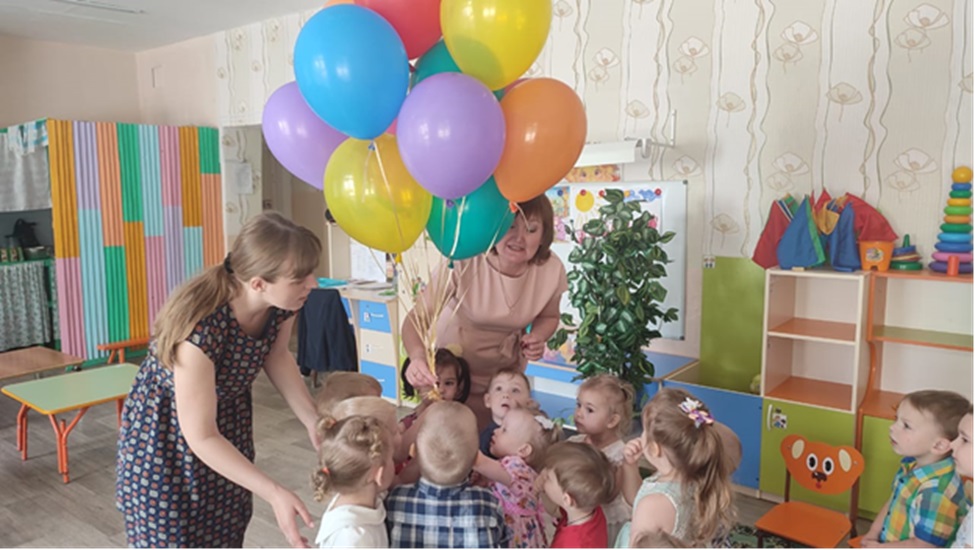 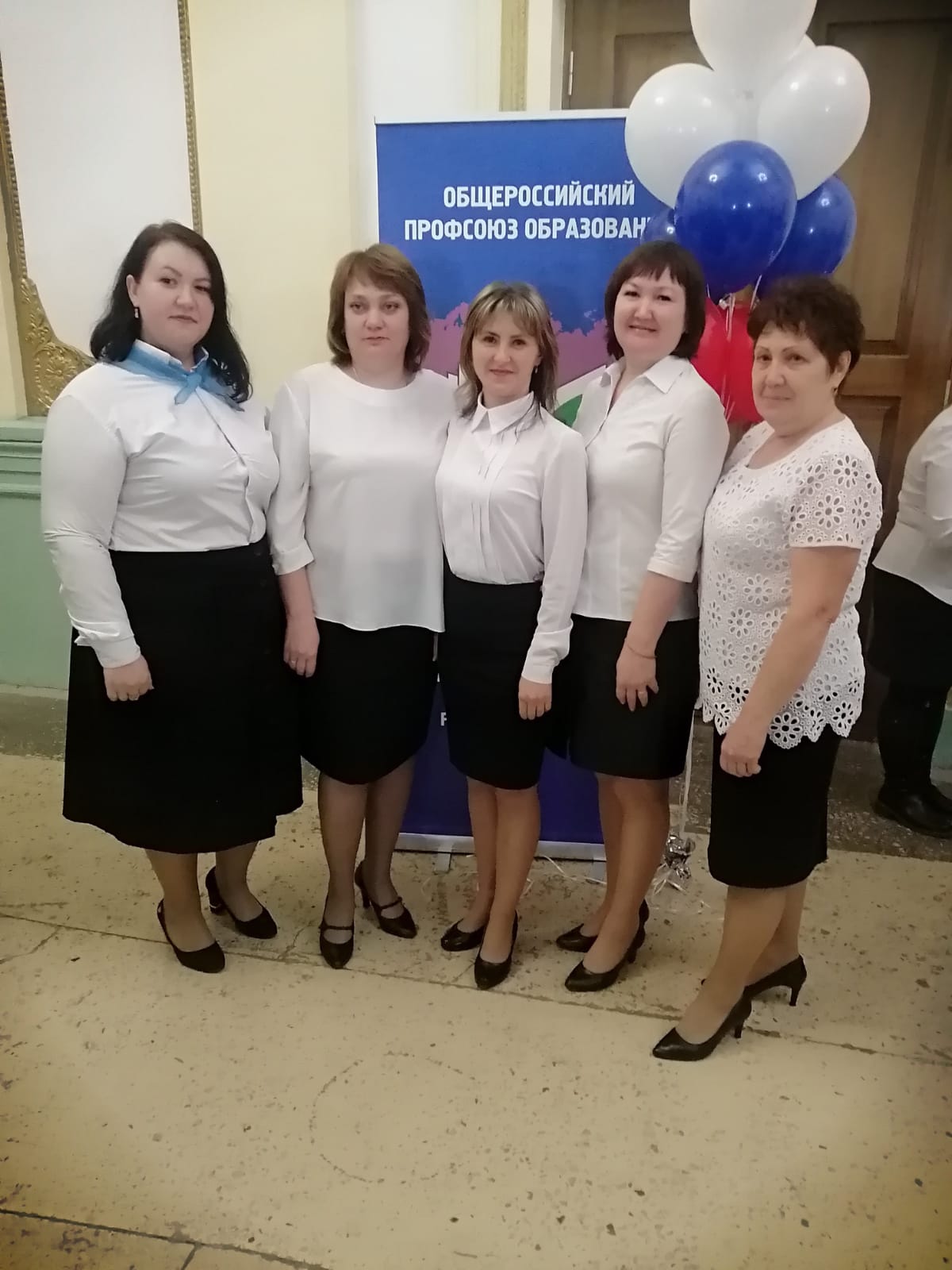 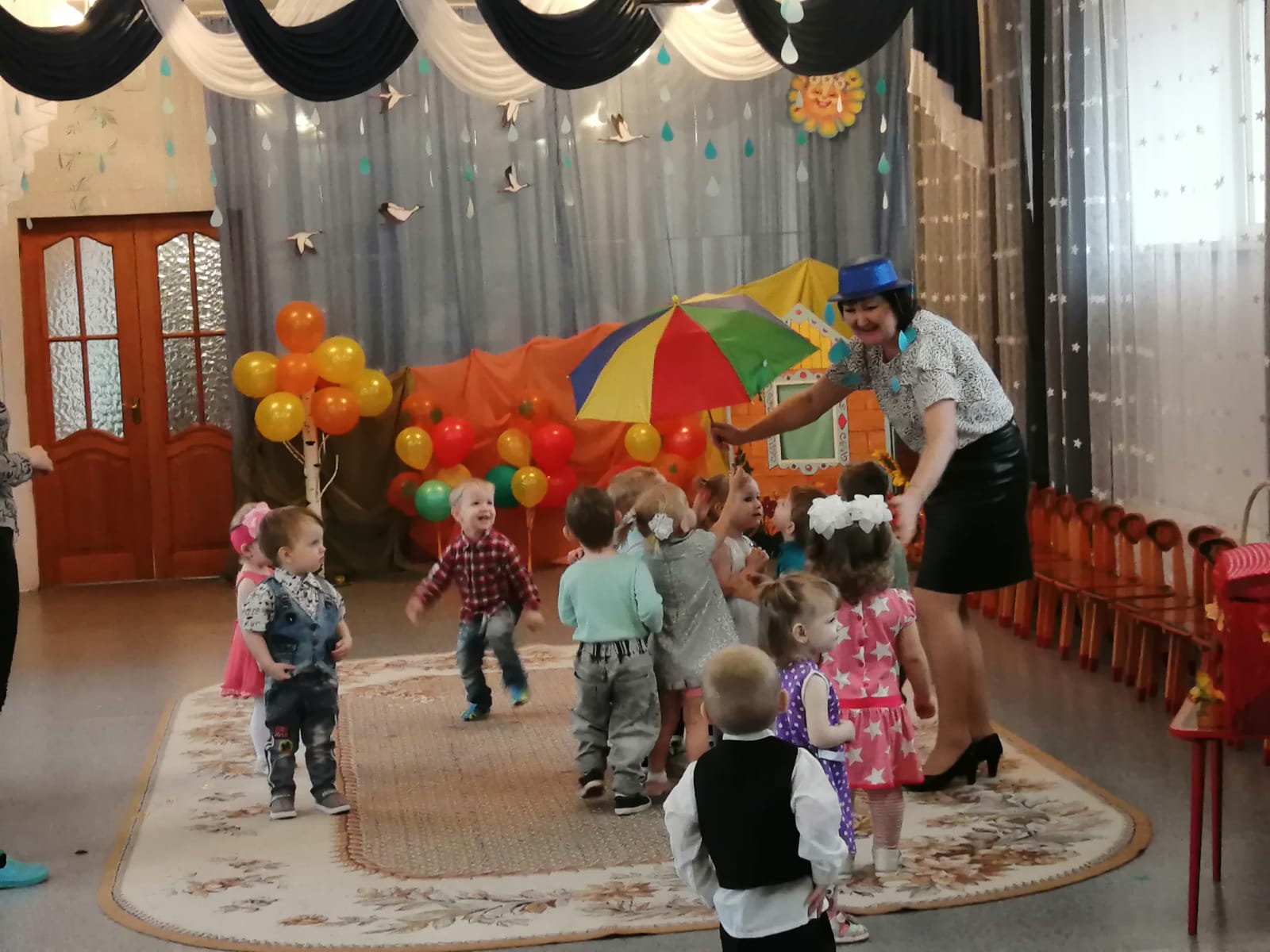 